Minutes DraftGirdwood Trails CommitteeRegular Monthly Meeting -- Tuesday, March 5, 2019Girdwood Community Room 7PMThe Girdwood Board of Supervisors, its committees, and subcommittees are subject to the Alaska Open Meetings Act as found in Alaska Statute 44.62.310 and Anchorage Municipal Code1.25 - Public Meetings.Call to Order Approval of March 5, 2019 Agenda		J. Lee/B. Crews
Approval of February 5, 2019 Minutes		J. Lee/K. Sandberg
Announcements:
Public Safety Advisory Committee seeks member to volunteer in Seat A, a GBOS appointment. Send cover letter or resume to Margaret to be included in the pool of applicants.
Throwdown Showdown this weekend FRI/SAT at the lower mountain.  This is a fundraiser for the Friends of the Skate Park.Interior Trails Quarterly newsletter announces State plans to cut 1 staff member who handles the RTP grants.  Introduction of Guests/PresentationsOld Business:Trails Issues:Future Trail goals List of goals has been compiled and provided to GTC to comment and add to.  GTC is likely to take on the overall Trails Master Plan.  there are many ideas on this list that can be worked on independently, if members want to pursue a specific goal, add it to the agenda as new business.GTC will meet with HLB on THU March 14 at Elmore Rd offices at approximately 12:15 (after HLBAC meeting) to discuss trail proposal process.  All are welcome to attend.
Review 2019 Summer Trails Project listTrail project list has been separated from the trail future goals document.  Most of these are projects for summer 2019 SCA crew and GTC work parties in lieu of the GTC June and July regular meetings.SCA crew of 2 will arrive mid-May and will work and live in Girdwood for approx. 12 weeks.Considering some points or rewards system to encourage public participation volunteering on trails.  Kyle will make a proposal for this in April.Coordination of an Alaska Trails work party is pending.
Motion:
Girdwood Trails Committee moves to accept the 2019 Summer Trails Project list and to approve the work plan as presented.
Motion by Paul Crews, 2nd by Jonathon LeeMotion carries unanimously, 3 abstain
 Next Meeting:  Tuesday, April 2, 2019 in the Girdwood Community Room at 7:00 pmGirdwood Trails Committee Agendas and minutes are available on line: http://www.muni.org/gbos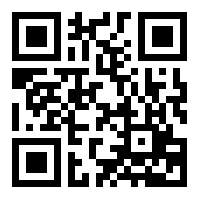 Discuss Parks and Rec application to KMTA Grant cycle spring 2019Parks and Rec applied for approximately $5,000 in matching funds to purchase trail work tools.  KMTA meets in April to determine grant awards.  This request to help fund tools is a unique application for KMTA.
Consider GTC project for next KMTA grant opening, fall 2019.  Request from staff to determine a KMTA project for the fall grant cycle application period.  Decision should be made and voted on by August meeting.Vote on Request GBOS Resolution of Support for Anchorage Park Foundation Challenge Grant cycle to work on Lower INHT, Phase 2 from Ruane Rd to Karolius Dr. and Lions Club Park Pavilion.        Grant cycle closes April 14.Motion:Girdwood Trails Committee moves to recommend a GBOS Resolution of Support for an Anchorage Park Foundation Challenge Grant to work on the Lower INHT, Phase 2, from Ruane to Karolius Dr.Motion by Kate Sandberg, 2nd by Jonathon Lee
Motion carries unanimously, with 3 abstentionsGroup discusses that APF has granted funds toward INHT phase 1 and were pleased with the outcome.  
Motion:
Girdwood Trails Committee moves to recommend a GBOS Resolution of Support for the Girdwood Lions Club application for an Anchorage Park Foundation Challenge Grant to build a picnic pavilion in Lions Club Park.
Motion by Kate Sandberg, 2nd by Carolyn BrodinMotion carries unanimously, with 3 abstentionsGroup discusses that Lions Club and parks and rec have been working on improvements to the park to make it a better picnic experience.   Management of the pavilion and park area will remain the same as currently, with closed hours from 11P-7A, permitting available for private events.Girdwood Trails Management Plan Update Trails management plan meeting held at 6PM was mostly dedicated to discussion of the trail approval process.  Comments from public have included a desire to have more public awareness of proposed trails.Trail approval flow chart needs to be updated to include Master Plan approval.  The process is mostly the same as the individual trail flow chart, so adding a second column with Master Plan may suffice for now.  More will be understood of this process after next week’s meeting with HLB.Introduction of Trails Management Objectives (TMO) form: there are some minor revisions to be made to the form, and then it would replace the current TMO in the Trails Management Plan.  Group discusses contacting Nanette Stevenson, who did the graphic work on the Trails Management Plan to receive an estimate to do these two tasks.Motion:
Girdwood Trails Committee moves to replace the TMO in the Girdwood Trails Management Plan with the updated copy of the Girdwood Trails TMO.
Motion by Julie Jonas, 2nd by Kate Sandberg
Motion passes unanimously with 4 abstentionsAlaska Trails Conference April 18-20, 2019.  Determine 2 GTC members for sponsored attendanceCost of attendance is $175 per person, plus the cost of membership renewal. Jonathon Lee and Christina Hendrickson are interested in attending the conference.Motion:  Girdwood Trails Committee moves to pay registration fee for Jonathon Lee and Christina Hendrickson to attend the Alaska Trails Conference April 18-20, 2019 at a cost of $175 per person plus GTC membership renewal.Motion by Julie Jonas, 2nd by Kate SandbergMotion passes unanimously with 5 abstentionsWinter Grooming Update/TrainingThank you to the groomer volunteers.  Skiing conditions have been great.One machine is owned by Girdwood Parks and Rec, the other by GNSC.  We share cost of gas and maintenance with GNSC.  GNSC paid for half of the repair work on the Parks and Rec machine this winter.Other Trails IssuesJulie Raymond-Yakoubian provided input to the discussions regarding Trails Committee Processes and Procedures and the discussion of the Trails Management Plan and flow chart.  Email is read to the group and they discuss that these concepts will continue to be discussed and addressed as work continues with Girdwood Trails Master Plan, in updates to the Management Plan, and the eventual flow chart for approval of trails.  Process for approval of trails has been evolving on the municipal level.Financial Report (Diana Livingston)Included in the meeting packet materials.  No change
Grants Status report: No change, plan to work on these projects in spring.  KMTA grant status ($17,000 bridge construction grant)RTP Grant status ($75,000 pending final award documents from FHA) Updates GNSC - NoneGMBA - NoneGBOS (Christina Hendrickson) – meeting on March 18.  Last meeting discussed Sweeps with DOT with nochange.  GAP survey has ended, results will be available soon.  PSAC will make recommendation to GBOS regarding Public Safety contract soon, updates coming soon regarding proposed changes to improve housing and parking, Free Tax help in the Community Room March 19 and April 6 from 12-3:30.  GBOS resolution of support for GMBA proposed master plan for trails is being drafted by Christina Hendrickson and Mike Edgington and is expected to be finalized at the March meeting.
   March LUC/GBOS Meeting RepresentativeTo be determined by executive committee.New Business: NoneOther Business: NoneAdjourn 8:57PM